BOARD OF EDUCATION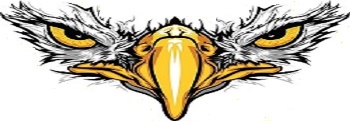 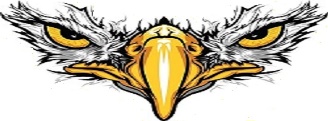 CALHOUN RV-III SCHOOL DISTRICTOctober 19, 2020/LibraryBOE Meeting 6:00 p.m.Members Present				Members AbsentVickie Kreisel – President			Dwayne Ethridge – MemberGary Moore – Vice President			David Dittmer - MemberJason Smith – Treasurer				Kim Cooper – Member				Jane Harrison - SecretaryShane Stocks - SuperintendentThe Calhoun R-VIII School District Board of Education was called to order by Vice President, Gary Moore at 6:01 p.m.Motion made by Jason Smith to approve the regular agenda for October 19, 2020.  Motion seconded by Kim Cooper.  Yes: 4 (Vickie Kreisel, Gary Moore, Jason Smith, Kim Cooper)  No: 0  Motion Carried: Yes Motion made by Jason Smith to approve the consent agenda items. 1. Prior Meeting Minutes and FinancialsApprove the Regular/Executive meeting minutes of September 21, 2020Approve September 2020 Financial ReportAuthorization for payment of all bills  Motion seconded by Kim Cooper.									  Yes: 4 (Vickie Kreisel, Gary Moore, Jason Smith, Kim Cooper)  No: 0  Motion Carried: YesCitizens Communications None at this timeStaff Reports Mr. Shane Stocks gave the Superintendent/Principal ReportLegislative Governor released 62 million of withholds for K-12 education, allocations of $8322Economy is ahead of schedule with revenue projections, good for schoolsFacilities Floor bid for settling issue in ElementaryGutters and boards on Central Office and 5th grade classroom/$1004 Part of playground fence being completed Tech infrastructure upgrade with COVID grant fundsTransportationCouple teachers interested in starting process of getting license.	Principal/OtherWorking on Canvas our online portalP/T Conferences next MondayDraft of Audit, no issuesBoys and Girls HS basketballApplying through T-Mobile to get free hot spots New Promethean boards in some of the HS Classrooms LaptopsSending textbooks homeNo students doing online at this pointMrs. Rebecca Crump gave the ECC Director reportEHS?HS hearing and vision screening were done 10/6 by CDILunch ladies were acknowledged 10/2 in both buildings with T-ShirtsWorking with MU extension office to set up Nutrition program for CECC and Elementary that would start in JanuarySigned another year contract with City of Calhoun on order to collect In-kind on CECC buildingUnfinished BusinessNone at this timeNew Business     Motion by Gary Moore to approve Richard Snider as a new board member. Motion seconded by Jason Smith.Yes: 4 (Vickie Kreisel, Gary Moore, Jason Smith, Kim Cooper)     No: 0Motion Carried: YesMotion by Gary Moore to approve the updated Covid Handbook Plan.Motion seconded by Vickie Kreisel.Yes: 4 (Vickie Kreisel, Gary Moore, Jason Smith, Kim Cooper)     No: 0Motion Carried: YesMotion by Jason Smith to approve the 2020-2021 bus routes. Motion seconded by Kim Cooper.Yes: 4 (Vickie Kreisel, Gary Moore, Jason Smith, Kim Cooper)     No: 0Motion Carried: YesPolicy ReviewNone at this timeMiscellaneousMotion made by Jason Smith to set the date of Monday, November 16, 2020 at 6:00 p.m. for the Regular Meeting.Motion seconded by Gary Moore.Yes:4 (Vickie Kreisel, Gary Moore, Jason Smith, Kim Cooper) No: 0Motion Carried: YesBoard President, Vickie Kreisel, entertained a motion to suspend regular session and enter into executive session pursuant to RSMO 610.021(3) (13) (1) (6) (19) (20) Motion made by Jason Smith to conduct Executive Session at 6:34.      Motion seconded by Kim Cooper.      Yes: 4 (Vickie Kreisel, Gary Moore, Jason Smith, Kim Cooper)      No: 0        Motion Carried: YesBoard re-enters regular session.Public Disclosure of Any Final Votes taken in Executive SessionAdjourn Regular Session Motion made by Jason Smith to adjourn Regular Session at 6:59 p.m.   Motion seconded by Vickie Kreisel.   Yes: 4 (Vickie Kreisel, Gary Moore, Jason Smith, Kim Cooper)             	   No: 0   Motion Carried: Yes___________________________			___________________________Vickie Kreisel						Jane HarrisonBoard President					Board Secretary